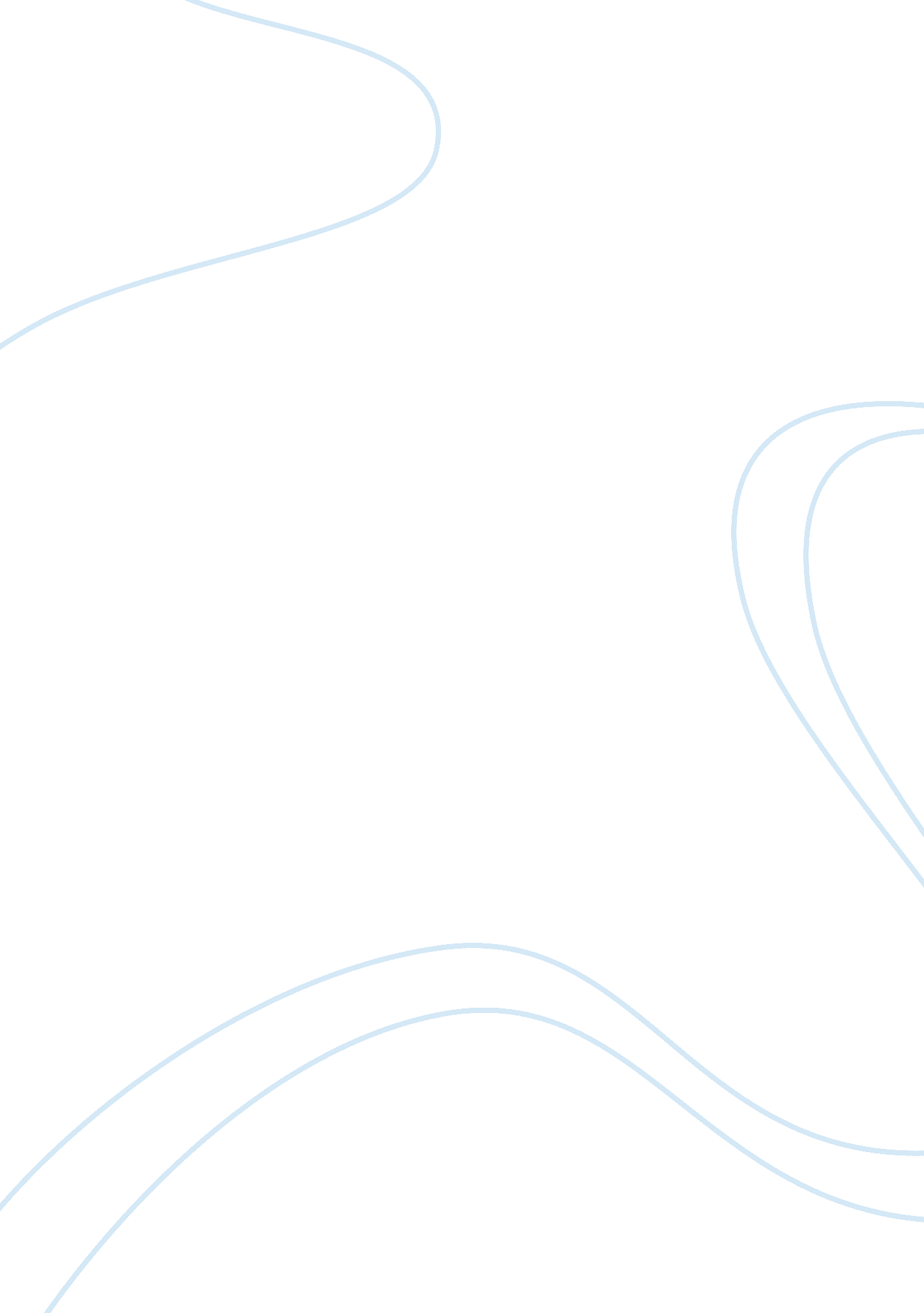 Free essay about schizophreniaPsychology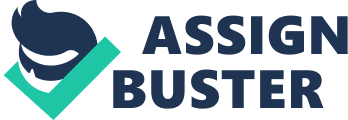 According to National Institute of Mental Health, schizophrenia is a constant, severe, and immobilizing brain disorder. Schizophrenic people may hear voices that others do not. They think that people have the power to read and control their minds or are involved in plotting against them. They may also converse in a nonsensical manner. They may remain in a standing or sitting position without talking or making movements. In many cases, schizophrenic people appear to have a perfect personality until they start sharing their thoughts with others. This brain disorder also affects the family members and society. This is because people who have this disorder find it difficult to do a job or take care of their own needs. Therefore, they are dependent on other peoples’ help for even the smallest tasks. It is important to note that a majority of people with schizophrenia have to handle this order till the end of their lives although this disorder can be treated for symptom relief (“ What Is Schizophrenia?”). 
A Beautiful Mind is the real story of John Nash, the Nobel Prize winner cum Princeton teacher. Nash is a great mathematician as well as a schizophrenia victim. The character is portrayed to have a great mind but this same mind betrays him with terrifying and fear-provoking hallucinations. His figments of imagination increased to an extent that he starts to think that Russian spies are following him (Elbert, 2001). He is also shown to talk to an imaginary friend from the beginning of the movie. He is also shown to discover patterns that are not comprehendible by others. Thus, Nash demonstrates the perfect example of a schizophrenic patient who sees and hears things that others cannot notice. 
The character of John Nash teaches people how they can find their special and unique place in their social relations and the world (Goldberg, 2011). It also makes people realize that schizophrenic people are not frightening and troublesome. Instead, schizophrenic people can affect the world profoundly as Nash did through his brilliant mathematical indoctrinations. References Elbert, R. (2001, December 21). A Beautiful Mind. Retrieved December 11, 2014, from http://www. rogerebert. com/reviews/a-beautiful-mind-2001 
Goldberg, F. (2011). Schizophrenia: A Case Study of the Movie a Beautiful Mind (Second ed.). New Jersey: Beneficial Film Guides. 
What Is Schizophrenia? (n. d.). Retrieved December 11, 2014, from http://www. nimh. nih. gov/health/topics/schizophrenia/index. shtml 